Муниципальное бюджетное учреждение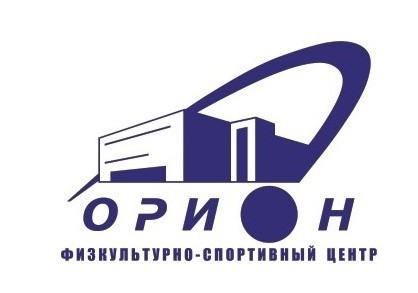 «Физкультурно-спортивный центр»муниципального образования АлапаевскоеПравила посещения бассейна.1.Общие положения1.1. Настоящие Правила определяют нормы поведения посетителей бассейна в МБУ «ФСЦ» МО Алапаевское (далее Учреждение).1.2. Посещение бассейна  осуществляется:  по абонементам, разовым билетам,  через администратора и кассира; на основе договора на оказание услуг; на основе договора о взаимном сотрудничестве и по расписанию.1.3.  К посещению бассейна   допускаются посетители только в купальном костюме (плавки или купальник), шапочкой для плавания и в сменной обуви.1.4. Посетители  несут материальную, уголовную и административную ответственность за порчу и утрату спортивного инвентаря и оборудования согласно законодательства РФ. В случае поломки спортивного инвентаря и оборудования обязаны сообщить об этом инструктору по спорта.1.5. За одежду, документы, деньги, мобильные телефоны, ювелирные украшения, утерянные и оставленные без присмотра вещи Администрация учреждения ответственности не несет.1.6.  За травмы и несчастные случаи, связанные с нарушением настоящих Правил и правил поведения в Учреждении, Администрация ответственности не несет.1.7. Дети дошкольного  и младшего школьного возраста (до 12 лет) в обязательном порядке предъявляют справку о результатах паразитологического обследования на энтеробиоз (срок действия справки 3 месяца). 1.8. Дети до 14 лет посещают бассейн вместе с родителями или в составе группы с тренером, ответственным  взрослым (при условии умения самостоятельно переодеваться и пользоваться душем). Дети с 7 до 14 лет, умеющие плавать, могут посещать бассейн самостоятельно по письменному заявлению родителей.1.9. К самостоятельному  посещению бассейна  допускаются лица с 14 лет умеющие плавать и не имеющие врачебных противопоказаний.1.10. Посещение бассейна осуществляется строго по расписанию в дни и часы.1.11. Продолжительность сеанса  составляет 45 минут.1.12. Вход в бассейн осуществляется за 15 минут  и прекращается за 5 минут до начала сеанса.1.13. Вход и выход в воду строго по сигналу дежурного  инструктора, при нарушении с Вас взимается стоимость дополнительного сеанса.1.14. Время, отведенное для приема душа и переодевания, до и после сеанса, составляет 15 минут, после этого необходимо покинуть раздевалку.1.15. На одну дорожку допускаются 8-10 человек.1.16. Правила движения на воде: по правой стороне дорожки, по кругу против часовой стрелки.1.17. За нарушение правил посетитель лишается права посещать бассейн без возмещения стоимости оплаченных занятий.2.Посетителям запрещается:2.1.  Наносить ущерб помещениям, сооружениям, оборудованию  Учреждения.2.2.  Самостоятельно  устранять поломки оборудования.2.3. Категорически запрещается курить, проносить и принимать алкогольные напитки и наркотические вещества, приносить с собой колюще-режущие предметы, огнестрельное и газовое оружие.2.4.  Передавать пропуск (абонемент) другому лицу.2.5.  Посещать бассейн без  купального костюма, шапочки для плавания, сменной обуви и моющих принадлежностей.2.6.  Посещать бассейн в состоянии алкогольного, наркотического,  токсического опьянения2.7.  Прыгать в воду с боковых бортиков.2.8.  Создавать помехи и неудобства другим посетителям бассейна.2.9.  Нецензурно выражаться.2.10. Совершать любые действия оскорбительного характера по отношению к другим посетителям и персоналу.3. Посетители обязаны:3.1. Сдавать верхнюю одежду и обувь в гардероб. 3.2. Использовать шкафчики в раздевалках для размещения одежды (кроме верхней) и других личных вещей (кроме ценных).3.3. Перед началом помещения бассейна  принять душ без купального костюма с моющимися средствами и губкой.3.4. Быть  внимательными, соблюдать технику безопасности и настоящие правила.3.5. Бережно относится к оборудованию и инвентарю бассейна.3.6. Плавать по дорожкам, указанным инструктором, а также подчинятся всем распоряжениям администрации и инструктора.3.7. После окончания  занятий возвращать используемое во время посещения оборудование  и инвентарь в специально отведенные места.3.8. Каждое посещение проходить осмотр у дежурной медсестры.3.9. Выполнять требования работников Учреждения, по соблюдению вышеуказанных правил и требований по соблюдению безопасности здоровья и жизни посетителей. 